www.squadraitalianamedicisciatori.itmail:info@skisims.ittel. 324 8194326SAVE THE DATEBuongiorno Colleghi, abbiamo un po’ di news da comunicarvi, sperando che ancora una volta sarete pronti ad affrontare le piste per trascorrere una giornata in compagnia, dopo le difficili giornate che hanno contraddistinto questi ultimi anni.CAMPIONATO ITALIANO 2022 – 11 DICEMBRE 2022 - MOENA LUSIA1 GARA DI GIGANTE IN DUE MANCHES (APERTA ANCHE A FAMILIARI)LA PRIMA ALLE ORE 10:00LA SECONDA ORE 12:00PREMIAZIONI SULLA PISTA ORE 13.30COSTO DELLA GARA (MEDICI E FAMILIARI) € 15,00RACCOMANDIAMO L’ISCRIZIONI annuale 2022-2023 ALLA SQUADRA SIMS € 100,00: IL VOSTRO APPORTO CONSENTE ALLA SIMS DI CONTINUARE AD ORGANIZZARE GLI EVENTICOPPA EUROPA 2023 – 24-25 FEBBRAIO 2023 – VIPITENOSeguiranno informazioni dettagliate – l’organizzazione sarà nostra e della squadra polaccaIN CONTEMPORANEA SI SVOLGERA’ IL CAMPIONATO ITALIANO MEDICI 2023 MONDIALI 2023 Ski World Cup Medical doctors 202315-18 MARZO 2023 A MOENAORGANIZZA IL DR. HAURY DELLA SQUADRA TEDESCA, LA SIMS COLLABORA IN QUANTO NAZIONE OSPITANTE.ABBIAMO ORGANIZZATO IL GRUPPO WHATSAPP PER MANTENERE I CONTATTI CON I SOCI CON PIU RAPIDITA', PARTECIPATE ATTIVAMENTE PER PIACERE, ORGANIZZANDO SCIATE IN COMPAGNIA O SEGNALANDO EVENTI INTERESSANTI.Il Presidente 							Il SegretarioDott. Luigi Bertinato 						Dott. Giorgio Martini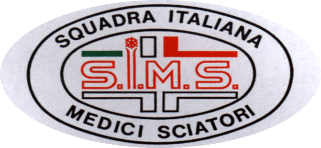 